ZAPRASZAMYbardzo serdecznie na certyfikowany wykład pt.:"Sztuczna Inteligencja a nasza codzienność i bezpieczeństwo"organizowany przez Europejskie Stowarzyszenie Studentów Prawa ELSA BiałystokNasz prelegent Petros Psyllos odkryje przed słuchaczami wykładu tajniki sztucznej inteligencji, która nas otacza i opowie jak bardzo już wkrótce może wpłynąć na naszą codzienność. Odpowie na trudne pytania np.: czy za zakupy możemy zapłacić okiem ? czy jest możliwość z hakowania naszych snów? Dowiemy się jak technika potrafi uprościć codzienne obowiązki, ale również poznamy zagrożenia związane z nową technologią i udostępnianiem naszych danych. Petros jest elektronikiem, programistą, innowatorem, konsultantem. Został uznany przez amerykańską edycję Forbesa za jednego z 30 najlepszych europejskich innowatorów poniżej 30 roku życia oraz Massachusetts Institute of Technology Review za jednego z 10 najzdolniejszych młodych wynalazców w Polsce. Petros również posiada spore doświadczenie w mediach udzielał wywiadów m.in. dla Dzień Dobry TVN, Radia ZET, Gazety Wyborczej, Portalu Onet, Radia Nowy Świat czy Pytania na Śniadanie. Nasz prelegent w ramach działalności naukowo-wynalazczo-biznesowej zajmuje się wykorzystaniem nowoczesnych technologii takich jak: roboty społeczne, wirtualni asystenci, human-computer interaction oraz nowymi zastosowaniami sztucznej inteligencji. Stowarzyszenie ELSA Białystok wyśle certyfikaty uczestnictwa na podane przy zapisach adresy email.Link do zapisów: https://l.messenger.com/l.php?u=https%3A%2F%2Fwebinars1-elsainternational.clickmeeting.com%2Fsztuczna-inteligencja-a-nasza-codziennosc-i-bezpieczenstwo&h=AT1z3FpWe16OWmhsVnjftR5W4cCQX-0MYOjLMzEEPeaJKoE8r17nqVRtqObsQ0lOEsGcF1rBv4GboxSrl3yj4508ESD1wMk8v-GHbCMekFY-Ecf09O4iInhmx97TloRio8awyw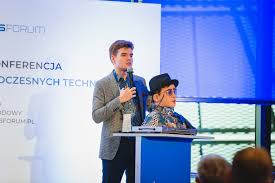 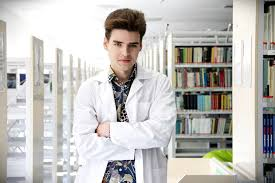 